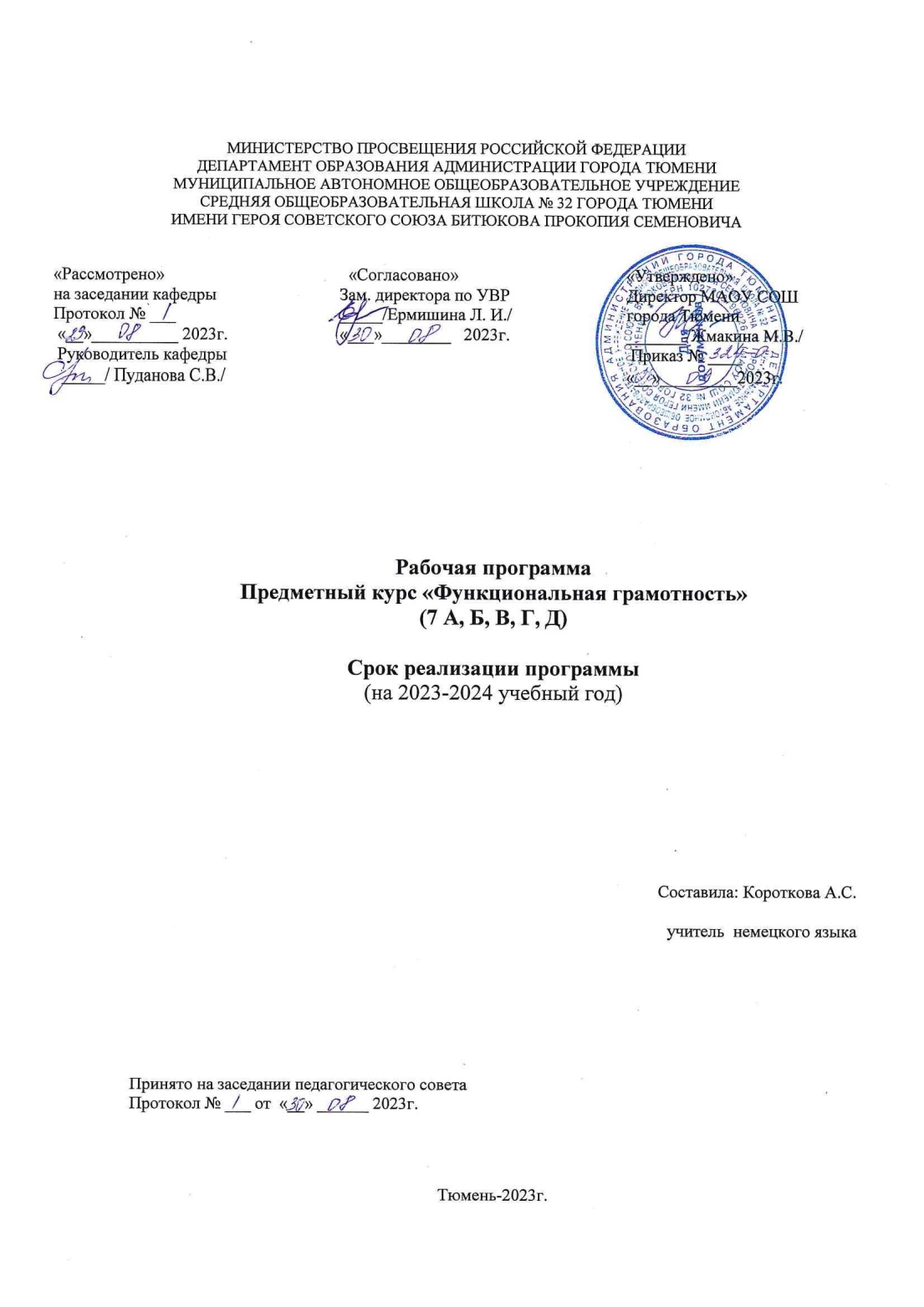 ПОЯСНИТЕЛЬНАЯ ЗАПИСКАРабочая программа по внеурочной деятельности «Функциональная грамотность» (далее – ФГ) разработана на основе требований к результатам освоения программы основного общего образования, представленных в Федеральном государственном образовательном стандарте (далее —ФГОС) основного общего образования (утверждён приказом Министерства просвещения Российской Федерации от 31 мая 2021 г. № 287) с учётом распределённых по модулям проверяемых требований к результатам освоения основной образовательной программы основного общего образования по внеурочной деятельности ФГ, ориентирована на обеспечение индивидуальных потребностей обучающихся и направлена на достижение планируемых результатов освоения программы основного общего образования с учетом выбора участниками образовательных отношений курсов внеурочной деятельности. Это позволяет обеспечить единство обязательных требований ФГОС во всем пространстве школьного образования: не только на уроке, но и за его пределами. Программа нацелена на развитие: - способности человека формулировать, применять и интерпретировать математику в разнообразных контекстах. Эта способность включает математические рассуждения, использование математических понятий, процедур, фактов и инструментов, чтобы описать, объяснить и предсказать явления. Она помогает людям понять роль математики в мире, высказывать хорошо обоснованные суждения и принимать решения, которые необходимы конструктивному, активному и размышляющему гражданину (математическая грамотность); - способности человека понимать, использовать, оценивать тексты, размышлять о них и заниматься чтением для того, чтобы достигать своих целей, расширять свои знания и возможности, участвовать в социальной жизни (читательская грамотность); - способности человека осваивать и использовать естественнонаучные знания для распознания и постановки вопросов, для освоения новых знаний, для объяснения естественнонаучных явлений и формулирования основанных на научных доказательствах выводов в связи с естественнонаучной проблематикой; понимать основные особенности естествознания как формы человеческого познания; демонстрировать осведомленность в том, что естественные науки и технология оказывают влияние на материальную, интеллектуальную и культурную сферы общества; проявлять активную гражданскую позицию при рассмотрении проблем, связанных естествознанием (естественнонаучная грамотность); - способности человека принимать эффективные решения в разнообразных финансовых ситуациях, способствующих улучшению финансового благополучия личности и общества, а также возможности участия в экономической жизни. В Программе содержание внеурочной деятельности ФГ структурно представлено шестью модулями обеспечивающими непрерывность освоения на уровне основного общего образования и преемственность учебного процесса на уровне среднего общего образования: модуль № 1 «Читательская грамотность»; модуль № 2 «Математическая грамотность»; модуль № 3 «Естественно-научная грамотность»; модуль № 4 «Глобальные компетенции»; модуль № 5 «Финансовая грамотность»; модуль № 6 «Креативное мышление»;ОБЩАЯ ХАРАКТЕРИСТИКА  «ФУНКЦИОНАЛЬНАЯ ГРАМОТНОСТЬ»Понятие функциональной грамотности сравнительно молодо: появилось в конце 60-х годов прошлого века в документах ЮНЕСКО и позднее вошло в обиход исследователей. Примерно до середины 70-х годов концепция и стратегия исследования связывалась с профессиональной деятельностью людей: компенсацией недостающих знаний и умений в этой сфере. В дальнейшем этот подход был признан односторонним. Функциональная грамотность стала рассматриваться в более широком смысле: включать компьютерную грамотность, политическую, экономическую грамотность и т.д. В таком контексте функциональная грамотность выступает как способ социальной ориентации личности, интегрирующей связь образования (в первую очередь общего) с многоплановой человеческой деятельностью. Мониторинговым исследованием качества общего образования, призванным ответить на вопрос: «Обладают ли учащиеся 15-летнего возраста, получившие обязательное общее образование, знаниями и умениями, необходимыми им для полноценного функционирования в современном обществе, т.е. для решения широкого диапазона задач в различных сферах человеческой деятельности, общения и социальных отношений?», - является PISA (Programme for International Student Assessment). И функциональная грамотность понимается PISA как знания и умения, необходимые для полноценного функционирования человека в современном обществе. PISA в своих мониторингах оценивает 5 видов грамотности: читательскую, математическую, естественнонаучную, креативное мышление и финансовую. Проблема развития функциональной грамотности обучающихся в России актуализировалась в 2018 году благодаря Указу Президента РФ от 7 мая 2018 г. № 204 «О национальных целях и стратегических задачах развития Российской Федерации на период до 2024 года». Согласно Указу, «в 2024 году необходимо обеспечить глобальную конкурентоспособность российского образования, вхождение Российской Федерации в число 10 ведущих стран мира по качеству общего образования» Поскольку функциональная грамотность понимается как совокупность знаний и умений, обеспечивающих полноценное функционирование человека в современном обществе, ее развитие у школьников необходимо не только для повышения результатов мониторинга PISA, как факта доказательства выполнения Правительством РФ поставленных перед ним Президентом задач, но и для развития российского общества в целом. Низкий уровень функциональной грамотности подрастающего поколения затрудняет их адаптацию и социализацию в социуме. Современному российскому обществу нужны эффективные граждане, способные максимально реализовать свои потенциальные возможности в трудовой и профессиональной деятельности, и тем самым принести пользу обществу, способствовать развитию страны. Этим объясняется актуальность проблемы развития функциональной грамотности у школьников на уровне общества. Результаты лонгитюдных исследований, проведенных на выборках 2000 и 2003 гг. странами-участницами мониторингов PISA показали, что результаты оценки функциональной грамотности 15-летних учащихся являются надежным индикатором дальнейшей образовательной траектории молодых людей и их благосостояния. Любой школьник хочет быть социально успешным, его родители также надеются на высокий уровень благополучия своего ребенка во взрослой жизни. Поэтому актуальность развития функциональной грамотности обоснована еще и тем, что субъекты образовательного процесса заинтересованы в высоких академических и социальных достижениях обучающихся, чему способствует их функциональная грамотность.ЦЕЛЬ ЗАНЯТИЙ «ФУНКЦИОНАЛЬНОЙ  ГРАМОТНОСТИ»Основная цель: развитие способности обучающихся применять приобретенные знания, умения и навыки для решения задач в различных сферах жизнедеятельности, (обеспечение связи обучения с жизнью). Основная задача: формирование и развитие функциональной грамотности школьников: читательской, математической, естественно-научной, финансовой, направленной и на развитие креативного мышления и глобальных компетенций. Программа нацелена на развитие: любознательности (активного интереса к обучению, заданиям) как способности к самостоятельному поиску ответов; воображения как способности к продуцированию собственных идей; способности оценивать предложенные идеи и умения быстро перестраивать свою деятельность в изменившихся условиях. ПЛАНИРУЕМЫЕ РЕЗУЛЬТАТЫОсновной целью программы является развитие функциональной грамотности обучающихся 7 класса  как индикатора качества и эффективности образования, равенства доступа к образованию.ПЛАНИРУЕМЫЕ РЕЗУЛЬТАТЫ КУРСА МЕТАПРЕДМЕТНЫЕ И ПРЕДМЕТНЫЕ РЕЗУЛЬТАТЫЛичностные результатыТематическое планированиеПоурочное планирование предметного курса «Функциональная грамотность 7 класс» - 34 ч.УЧЕБНО-МЕТОДИЧЕСКОЕ ОБЕСПЕЧЕНИЕ ОБРАЗОВАТЕЛЬНОГО ПРОЦЕССА1. Естественнонаучная грамотность. Сборник эталонных заданий. Выпуск 1: учеб. пособие для общеобразоват. организаций / [Г.С. Ковалёва, А.Ю. Пентин, Н.А. Заграничная] ; под ред. Г.С. Ковалёвой. – 2-е изд. – СПб.: Просвещение, 2021. 2. Естественнонаучная грамотность. Сборник эталонных заданий. Выпуск 2: учеб. пособие для общеобразоват. организаций / [Г.С. Ковалёва, А.Ю. Пентин, Н.А. Заграничная] ; под ред. Г.С. Ковалёвой. – 2-е изд. – СПб.: Просвещение, 2021. 3. Естественно-научная грамотность. Живые системы. Тренажер. 7-9 классы: учебное пособие для общеобразоват. организаций / [Киселев Ю.П., Ямщикова Д.С.] / Под ред. Алексашиной И.Ю. – М.: Просвещение, 2021 4. Креативное мышление. Сборник эталонных заданий. Выпуск 1: учеб. пособие для общеобразоват. организаций / [Г.С. Ковалёва, О.Б. Логинова, Н.А. Авдеенко, С.Г. Яковлева] ; под ред. Г.С. Ковалёвой, О.Б. Логиновой. – 2-е изд. – М.; СПб.: Просвещение, 2021. – 126 с.: ил. – (Функциональная грамотность. Учимся для жизни). // URL: https://media.prosv.ru/static/booksviewer/index.html?path=/media/ebook/398130/ 5. Компетенции «4К»: формирование и оценка на уроке: Практические рекомендации / авт.- сост. М.А. Пинская, А.М. Михайлова. – М.: ООО Корпорация «Росучебник», 2019, 76 с. 6. Математика на каждый день. 6-8 классы : учебное пособие для общеобразоват. организаций / Т.Ф. Сергеева – М.: Просвещение, 2020 7. Математическая грамотность. Сборник эталонных заданий. Выпуск 1 в 2 частях: учеб. пособие для общеобразоват. организаций / [Г.С. Ковалёва, Рослова Л.О., Квитко Е.С. и др.]; под ред. Г.С. Ковалёвой. – 2-е изд. – СПб.: Просвещение, 2021. 8. Математическая грамотность. Сборник эталонных заданий. Выпуск 2 в 2 частях: учеб. пособие для общеобразоват. организаций / [Г.С. Ковалёва, Рослова Л.О., Квитко Е.С. и др.]; под ред. Г.С. Ковалёвой. – 2-е изд. – СПб.: Просвещение, 2021. 9. Российская школа: начало XXI века. Под редакцией С.Г. Косарецкого, И.Д. Фрумина. Издательский дом Высшей школы экономики, Москва, 2019. 10. Функциональная грамотность. Креативное мышление: Разговор с экспертом. Группа компаний «Просвещение». 8 октября 2020 года // URL: https://events.prosv.ru/uploads/2020/09/additions/iY8GBKcHsBy26MUUBbFfz7oSbRXL0uhou WxKMsHS.pdf 11. Читательская грамотность. Сборник эталонных заданий. Выпуск 1 в 2-х частях: учеб. пособие для общеобразоват. организаций / [Гостева Ю.Н., Кузнецова М.И., Рябинина Л.А., Сидорова Г.А., Чабан Т.Ю.] ; под ред. Ю.Н. Гостевой. – 2-е изд. – СПб.: Просвещение, 2021. 12. Читательская грамотность. Сборник эталонных заданий. Выпуск 2 в 2-х частях: учеб. пособие для общеобразоват. организаций / [Гостева Ю.Н., Кузнецова М.И., Рябинина Л.А., Сидорова Г.А., Чабан Т.Ю.] ; под ред. Ю.Н. Гостевой. – 2-е изд. – СПб.: Просвещение, 2021. ЦИФРОВЫЕ ОБРАЗОВАТЕЛЬНЫЕ РЕСУРСЫ И РЕСУРСЫ СЕТИ ИНТЕРНЕТ 1. РЭШ. Электронный банк заданий для оценки функциональной грамотности. Диагностические работы Министерства просвещения РФ https://fg.resh.edu.ru/ 2. Электронные формы учебных пособий издательства Просвещение https://media.prosv.ru/ 3. Банк заданий ИСРО РАО http://skiv.instrao.ru/bank-zadaniy/ 4. Открытый банк заданий PISA https://fioco.ru/примеры-задач-pisa 5. МЦКО https://mcko.ru/Грамотность5-й класс6-й класс7-й классЧитательскаянаходит и извлекает информацию из различных текстовприменяет извлеченную из текста информацию для решения разного рода проблеманализирует и интегрирует информацию, полученную из текстаМатематическаянаходит и извлекает математическую информацию в различном контекстеприменяет математические знания для решения разного рода проблемформулирует математическую проблему на основе анализа ситуацииЕстественно- научнаянаходит и извлекает информацию о естественнонаучных явлениях в различном контекстеобъясняет и описывает естественно- научные явления на основе имеющихся научных знанийраспознает и исследует личные, местные, национальные, глобальные естественно- научные проблемы в различном контекстеФинансоваянаходит и извлекает финансовую информацию в различном контекстеприменяет финансовые знания для решения разного рода проблемАнализирует информацию в финансовом контекстеКреативное мышлениефантазирует, выдвигает разнообразные идеиразвивает, уточняет, детализирует разнообразные идеиоценивает, анализирует, выдвигает креативные идеиГлобальные компетенциинаходит и извлекает информацию из различных текстов, касающуюся глобальных проблемосознает и понимает глобальные проблемы, осознает межкультурные различия, понимает важность взаимоотношений с представителями других культуранализирует и критически оценивает информациюГрамотность5–7-е классыЧитательскаяоценивает содержание прочитанного с позиции норм морали и общечеловеческих ценностей; формулирует собственную позицию по отношению к прочитанномуМатематическаяобъясняет гражданскую позицию в конкретных ситуациях общественной жизни на основе математических знаний с позиции норм морали и общечеловеческих ценностейЕстественно- научнаяобъясняет гражданскую позицию в конкретных ситуациях общественной жизни на основе естественнонаучных знаний с позиции норм морали и общечеловеческих ценностейФинансоваяоценивает финансовые действия в конкретных ситуациях с позиции норм морали и общечеловеческих ценностей, прав и обязанностей гражданина страныКреативное мышлениеспособен получать новые знания, креативно мыслить, решать возникшие проблемы, выдвигать идеиГлобальные компетенцииоткрыт представителям иных культур, взаимодействует уважительно (уважение других культур и культурных отличий), способен сочувствовать, обладает широтой взглядов и ответственностьюКод урокаТема урокаКол-во часов7-й классЧитательская грамотность7чг-1Определение основной темы и идеи в лирическом произведении. Поэтический текст как источник информации17чг-2Сопоставление содержания текстов публицистического стиля. Общественная ситуация в текстах17чг-3Работа с текстом: как преобразовывать текстовую информацию с учётом цели дальнейшего использования?17чг-4Типы текстов: текст-объяснение (объяснительное сочинение, резюме, толкование, определение)17чг-5Поиск комментариев, подтверждающих основную мысль1Математическая грамотность7мг-1Задачи практико-ориентированного содержания: на движение, на совместную работу17мг-2Геометрические задачи на построения и на изучение свойств фигур, возникающих в ситуациях повседневной жизни17мг-3Задачи практического содержания17мг-4Решение задач реальной жизни17мг-5Статистические явления, представленные в различной форме: текст, таблица, столбчатые и линейные диаграммы, гистограммы1Естественнонаучная грамотность7ен-1Почему все тела нам кажутся сплошными: молекулярное строение твёрдых тел, жидкостей и газов17ен-2Атмосферные явления. Ветер. Направление ветра. Ураган, торнадо17ен-3Землетрясение, цунами, объяснение их происхождения17ен-4Исследование океана. Использование подводных дронов17ен-5Эволюция органического мира1Финансовая грамотность7фг-1Что такое налоги и почему мы их должны платить? Виды налогов. Подоходный налог. Какие налоги уплачиваются в вашей семье? Пеня и налоговые льготы17фг-2Что такое государственный бюджет? На что расходуются налоговые сборы?17фг-3Виды социальных пособий. Если человек потерял работу17фг-4История возникновения банков. Как накопить, чтобы купить?17фг-5Всё про кредит1Креативное мышление7кр-1Если бы я писал книгу. Что ты видишь17кр-2Истории и легенды17кр-3От точки к точке. Свой город17кр-4Реклама на коробках17кр-5Рекламный щит1Глобальные компетенции7гл-1Основные причины возникновения глобальных проблем17гл-2Человек и природа: мировой океан, изменение климата, дефицит воды17гл-3Энергетическая и сырьевая проблема17гл-4Права человека17гл-5Образование как ценность и право1Итоговые занятия7ит-1Работа над проектом в малых группах17ит-2Защита проекта17ит-3Выполнение диагностической работы17ит-4Составление вопросов для проведения интеллектуальной игры1Итого: 34 ч.п/пНаименование тем программыКол-во часовФорма проведенияФорма проведения    ЦОР     ЦОР Дата изученияДата изученияДата изученияДата изученияДата изученияДата изученияДата изученияДата изученияп/пНаименование тем программыКол-во часовФорма проведенияФорма проведения    ЦОР     ЦОР планпланпланфактфактфактфактфактЧитательская грамотностьЧитательская грамотностьЧитательская грамотностьЧитательская грамотностьЧитательская грамотностьЧитательская грамотностьЧитательская грамотностьЧитательская грамотностьЧитательская грамотностьЧитательская грамотностьЧитательская грамотностьЧитательская грамотностьЧитательская грамотностьЧитательская грамотностьЧитательская грамотность1Определение основной темы и идеи в лирическом произведении. Поэтический текст как источник информации.1 Беседа, конкурс.  Беседа, конкурс. http://skiv.instrao.ru/bank-zadaniy/http://skiv.instrao.ru/bank-zadaniy/5.095.095.092Сопоставление содержания текстовпублицистического стиля. Общественная ситуация в текстах.1Работа в парах. Работа в парах. http://skiv.instrao.ru/bank-zadaniy/http://skiv.instrao.ru/bank-zadaniy/12.0912.0912.093Работа с текстом: как преобразовыватьтекстовую информацию с учётом цели дальнейшего использования?1Беседа, круглый стол, ролевая игра. Беседа, круглый стол, ролевая игра. http://skiv.instrao.ru/bank-zadaniy/http://skiv.instrao.ru/bank-zadaniy/19.0919.0919.094Типы текстов: текст-объяснение(объяснительное сочинение, резюме, толкование, определение).1 Квест, дискуссия, круглый стол.  Квест, дискуссия, круглый стол. http://skiv.instrao.ru/bank-zadaniy/http://skiv.instrao.ru/bank-zadaniy/26.0926.0926.095Поиск комментариев, подтверждающих основную мысль1ДискуссияДискуссияhttp://skiv.instrao.ru/bank-zadaniy/http://skiv.instrao.ru/bank-zadaniy/3.103.103.10Математическая грамотностьМатематическая грамотностьМатематическая грамотностьМатематическая грамотностьМатематическая грамотностьМатематическая грамотностьМатематическая грамотностьМатематическая грамотностьМатематическая грамотностьМатематическая грамотностьМатематическая грамотностьМатематическая грамотностьМатематическая грамотностьМатематическая грамотностьМатематическая грамотность6Задачи практико-ориентированного содержания: на движение, на совместную работу1Обсуждение, урок-практикум.Обсуждение, урок-практикум.http://skiv.instrao.ru/bank-zadaniy/http://skiv.instrao.ru/bank-zadaniy/10.1010.1010.107Геометрические задачи на построения и на изучение свойств фигур, возникающих в ситуациях повседневной жизни1Обсуждение, урок-практикум, урок-исследованиеОбсуждение, урок-практикум, урок-исследованиеhttp://skiv.instrao.ru/bank-zadaniy/http://skiv.instrao.ru/bank-zadaniy/17.1017.1017.108Задачи практического содержания1Урок-игра, урок-исследованиеУрок-игра, урок-исследованиеhttp://skiv.instrao.ru/bank-zadaniy/http://skiv.instrao.ru/bank-zadaniy/24.1024.1024.109Решение задач реальной жизни1Урок-игра, урок-исследованиеУрок-игра, урок-исследованиеhttp://skiv.instrao.ru/bank-zadaniy/http://skiv.instrao.ru/bank-zadaniy/7.117.117.1110Статистические явления, представленные в различной форме: текст, таблица, столбчатые и линейные диаграммы, гистограммы1Обсуждение, урок-практикум, проект, играОбсуждение, урок-практикум, проект, играhttp://skiv.instrao.ru/bank-zadaniy/http://skiv.instrao.ru/bank-zadaniy/14.1114.1114.1111Почему все тела нам кажутся сплошными: молекулярное строение твёрдых тел, жидкостей и газов1Беседа. Демонстрация моделей.Беседа. Демонстрация моделей.http://skiv.instrao.ru/bank-zadaniy/http://skiv.instrao.ru/bank-zadaniy/http://skiv.instrao.ru/bank-zadaniy/21.1121.1112Атмосферные явления. Ветер. Направление ветра. Ураган, торнадо1Проектная деятельность.Проектная деятельность.http://skiv.instrao.ru/bank-zadaniy/http://skiv.instrao.ru/bank-zadaniy/http://skiv.instrao.ru/bank-zadaniy/28.1128.1113Землетрясение, цунами, объяснение их происхождения1Проектная деятельность.Проектная деятельность.http://skiv.instrao.ru/bank-zadaniy/http://skiv.instrao.ru/bank-zadaniy/http://skiv.instrao.ru/bank-zadaniy/5.125.1214Исследование океана. Использование подводных дронов1Проектная деятельность.Проектная деятельность.http://skiv.instrao.ru/bank-zadaniy/http://skiv.instrao.ru/bank-zadaniy/http://skiv.instrao.ru/bank-zadaniy/12.1212.1215Эволюция органического мира1Урок-исследованиеУрок-исследованиеhttp://skiv.instrao.ru/bank-zadaniy/http://skiv.instrao.ru/bank-zadaniy/http://skiv.instrao.ru/bank-zadaniy/19.1219.12Финансовая грамотностьФинансовая грамотностьФинансовая грамотностьФинансовая грамотностьФинансовая грамотностьФинансовая грамотностьФинансовая грамотностьФинансовая грамотностьФинансовая грамотностьФинансовая грамотностьФинансовая грамотностьФинансовая грамотностьФинансовая грамотностьФинансовая грамотностьФинансовая грамотность16Что такое налоги и почему мы их должны платить? Виды налогов. Подоходный налог. Какие налоги уплачиваются в вашей семье? Пеня и налоговые льготы1Беседы, диалоги, дискуссииБеседы, диалоги, дискуссииhttp://skiv.instrao.ru/bank-zadaniy/http://skiv.instrao.ru/bank-zadaniy/http://skiv.instrao.ru/bank-zadaniy/26.1226.1217Что такое государственный бюджет? На что расходуются налоговые сборы?1 Круглый стол, игра.  Круглый стол, игра. http://skiv.instrao.ru/bank-zadaniy/http://skiv.instrao.ru/bank-zadaniy/http://skiv.instrao.ru/bank-zadaniy/9.019.0118Виды социальных пособий. Если человек потерял работу1Игра, круглый стол, дискуссии. Игра, круглый стол, дискуссии. http://skiv.instrao.ru/bank-zadaniy/http://skiv.instrao.ru/bank-zadaniy/http://skiv.instrao.ru/bank-zadaniy/16.0116.0119История возникновения банков. Как накопить, чтобы купить?1Круглый стол, игра, квест. Круглый стол, игра, квест. http://skiv.instrao.ru/bank-zadaniy/http://skiv.instrao.ru/bank-zadaniy/http://skiv.instrao.ru/bank-zadaniy/23.0123.0120Всё про кредит1Беседы, диалоги,дискуссии. Беседы, диалоги,дискуссии. http://skiv.instrao.ru/bank-zadaniy/http://skiv.instrao.ru/bank-zadaniy/http://skiv.instrao.ru/bank-zadaniy/30.0130.01Креативное мышлениеКреативное мышлениеКреативное мышлениеКреативное мышлениеКреативное мышлениеКреативное мышлениеКреативное мышлениеКреативное мышлениеКреативное мышлениеКреативное мышлениеКреативное мышлениеКреативное мышлениеКреативное мышлениеКреативное мышлениеКреативное мышление21Если бы я писал книгу. Что ты видишь11Беседы, дискуссииБеседы, дискуссииhttp://skiv.instrao.ru/bank-zadaniy/http://skiv.instrao.ru/bank-zadaniy/http://skiv.instrao.ru/bank-zadaniy/6.026.0222Истории и легенды11Круглый стол, игра, квест.Круглый стол, игра, квест.http://skiv.instrao.ru/bank-zadaniy/http://skiv.instrao.ru/bank-zadaniy/http://skiv.instrao.ru/bank-zadaniy/13.0213.0223От точки к точке. Свой город11Проектная деятельностьПроектная деятельностьhttp://skiv.instrao.ru/ba20.02k-zadaniy/http://skiv.instrao.ru/ba20.02k-zadaniy/http://skiv.instrao.ru/ba20.02k-zadaniy/20.0220.0224Реклама на коробках11Урок-исследованиеУрок-исследованиеhttp://skiv.instrao.ru/bank-zadaniy/http://skiv.instrao.ru/bank-zadaniy/http://skiv.instrao.ru/bank-zadaniy/27.0227.0225Рекламный щит11Урок-исследованиеУрок-исследованиеhttp://skiv.instrao.ru/bank-zadaniy/http://skiv.instrao.ru/bank-zadaniy/http://skiv.instrao.ru/bank-zadaniy/5.035.03Глобальные компетенцииГлобальные компетенцииГлобальные компетенцииГлобальные компетенцииГлобальные компетенцииГлобальные компетенцииГлобальные компетенцииГлобальные компетенцииГлобальные компетенцииГлобальные компетенцииГлобальные компетенцииГлобальные компетенцииГлобальные компетенцииГлобальные компетенцииГлобальные компетенции26Основные причины возникновения глобальных проблем1Работа в парахРабота в парахРабота в парахhttp://skiv.instrao.ru/bank-zadaniy/http://skiv.instrao.ru/bank-zadaniy/http://skiv.instrao.ru/bank-zadaniy/12.0327Человек и природа: мировой океан, изменение климата, дефицит воды1Игра, круглый стол, дискуссииИгра, круглый стол, дискуссииИгра, круглый стол, дискуссииhttp://skiv.instrao.ru/bank-zadaniy/http://skiv.instrao.ru/bank-zadaniy/http://skiv.instrao.ru/bank-zadaniy/19.0328Энергетическая и сырьевая проблема1Игра, круглый стол, дискуссииИгра, круглый стол, дискуссииИгра, круглый стол, дискуссииhttp://skiv.instrao.ru/bank-zadaniy/http://skiv.instrao.ru/bank-zadaniy/http://skiv.instrao.ru/bank-zadaniy/2.0429Права человека1Игра, квестИгра, квестИгра, квестhttp://skiv.instrao.ru/bank-zadaniy/http://skiv.instrao.ru/bank-zadaniy/http://skiv.instrao.ru/bank-zadaniy/9.0430Образование как ценность и право1БеседаБеседаБеседаhttp://skiv.instrao.ru/bank-zadaniy/http://skiv.instrao.ru/bank-zadaniy/http://skiv.instrao.ru/bank-zadaniy/16.04Итоговые занятияИтоговые занятияИтоговые занятияИтоговые занятияИтоговые занятияИтоговые занятияИтоговые занятияИтоговые занятияИтоговые занятияИтоговые занятияИтоговые занятияИтоговые занятияИтоговые занятияИтоговые занятияИтоговые занятия31Работа над проектом в малых группахПроектная деятельностьПроектная деятельностьПроектная деятельностьhttp://skiv.instrao.ru/bank-zadaniy/http://skiv.instrao.ru/bank-zadaniy/http://skiv.instrao.ru/bank-zadaniy/23.0432Защита проектаПроектная деятельностьПроектная деятельностьПроектная деятельностьhttp://skiv.instrao.ru/bank-zadaniy/http://skiv.instrao.ru/bank-zadaniy/http://skiv.instrao.ru/bank-zadaniy/14.0533Выполнение диагностической работыПроверочная работаПроверочная работаПроверочная работаhttp://skiv.instrao.ru/bank-zadaniy/http://skiv.instrao.ru/bank-zadaniy/http://skiv.instrao.ru/bank-zadaniy/21.0534Составление вопросов для проведения интеллектуальной игрыРабота в парах и группахРабота в парах и группахРабота в парах и группах28.05Итого: 34 часаИтого: 34 часаИтого: 34 часаИтого: 34 часаИтого: 34 часаИтого: 34 часаИтого: 34 часаИтого: 34 часаИтого: 34 часаИтого: 34 часаИтого: 34 часаИтого: 34 часаИтого: 34 часаИтого: 34 часа